Anmeldung einer Wallfahrt nach St. Matthias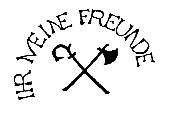 Abtei St. Matthias ▪ Pilgerdienste ▪ Matthiasstr. 85 ▪ 54290 TrierTelefon Klosterpforte 0651-17090 ▪ Pilgerbüro  0651-1709-209Fax  0651-1709-243 ▪ Email  smb@abteistmatthias.deWir haben noch folgende Anliegen:	Bruderschaft / PilgergruppeVerantwortliche(r) StraßePLZOrtTelefon E-MailamUhrzeitFußwallfahrtFußwallfahrtAnzahl der Pilger, ca.Anzahl der Pilger, ca.BuswallfahrtBuswallfahrtAnzahl der Pilger, ca.Anzahl der Pilger, ca.RadwallfahrtAnzahl der Pilger, ca.amUhrzeitAnzahl der Pilger, ca.Anzahl der Pilger, ca.am             Uhrzeit             UhrzeitAnzahl der Personen, ca.Anzahl der Personen, ca.Anzahl der Personen, ca.PilgerkerzePilgerkerzejanein             Konzelebrant N.N.Konzelebrant N.N.Konzelebrant N.N.amUhrzeitUhrzeitUhrzeitUhrzeitAnzahl der Personen, ca.Anzahl der Personen, ca.Anzahl der Personen, ca.Anzahl der Personen, ca.Anzahl der Personen, ca.PilgerkerzePilgerkerzejanein              nein              MatthiasaltarMatthiasaltarKryptaKryptaKryptaKryptaZelebrant N.N.Zelebrant N.N.mit Priester aus der Abteimit Priester aus der Abteimit Priester aus der Abteimit Priester aus der Abteijajaam              Uhrzeit              Uhrzeit              UhrzeitMatthiasaltarMatthiasaltarMatthiasaltarAltarraumAltarraumKryptaKryptaKryptaMarienkapelleMarienkapelleamPilgerkerzePilgerkerzejanein             amUhrzeitUhrzeitBasilikaAbtei  KreuzgangamUhrzeitMatthiassaalMatthiassaalMatthiassaalamamvonvonbisKolpingraumKolpingraumKolpingraumKolpingraumamamvonbisAnzahl der Personen, ca.Anzahl der Personen, ca.vombisRoter IgelSchammatdorfPfarrzentrum 